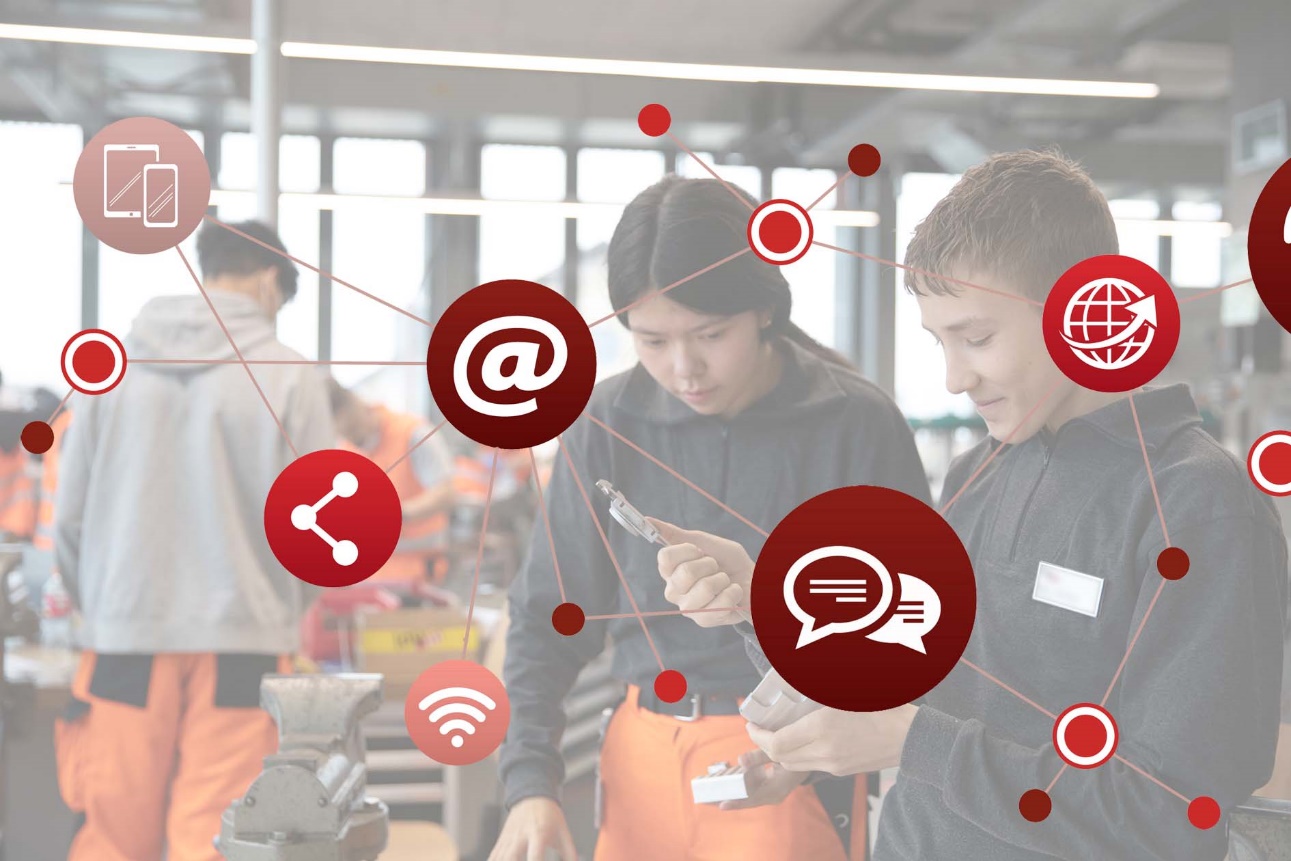 Guide Transformation numérique 
Outils


Berne, mars 2022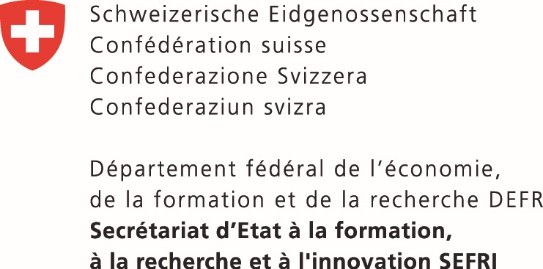 Outil I : Questionnaire sur les compétences opérationnelles concernées par la transformation numériquePrésentation de l'outilLe « Questionnaire sur les compétences opérationnelles concernées par la transformation numérique » aide à déterminer si une compétence opérationnelle du profil de qualification est concernée par la transformation numérique. Cet examen s'effectue sur la base de questions directrices. À chaque domaine thématique lié aux compétences numériques correspondent des questions directrices.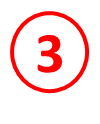 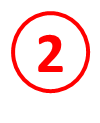 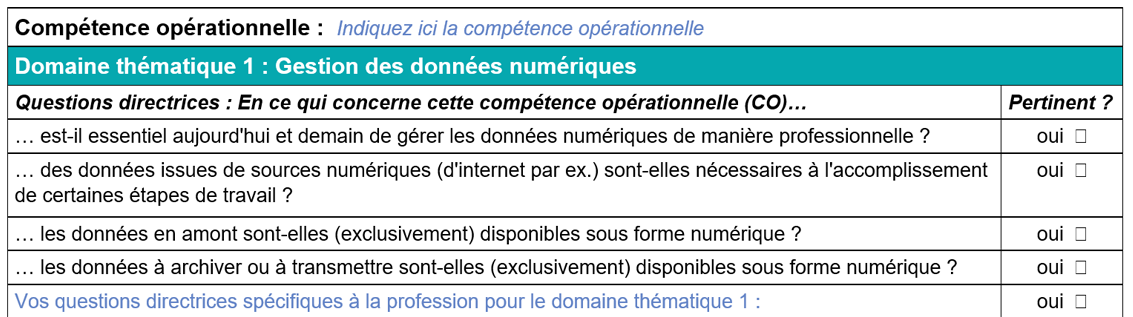 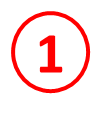 Schéma 4 :	extrait de l'outil « Questionnaire sur les compétences opérationnelles concernées par la transformation numérique »Cet outil est également disponible sous forme de document séparé. Pour s'en servir, il vous est demandé : d'indiquer la compétence opérationnelle à examiner (en fonction du profil de qualification) ; de répondre aux questions directrices (et au besoin de rajouter d'autres questions directrices pertinentes pour la profession donnée) ; de définir si la question est pertinente.Si la réponse à une des questions directrices est « oui », la compétence opérationnelle concernée fait l'objet d'un examen plus approfondi afin de déterminer les compétences numériques pertinentes. Cette étape s'effectue à l'aide de l'outil II « Détermination des compétences numériques et des objectifs évaluateurs » proposé au chapitre 5.OutilOutil II : Détermination des compétences numériques et 
des objectifs évaluateurs Présentation de l'outilL'outil « Détermination des compétences numériques et des objectifs évaluateurs » aide à identifier, pour les compétences opérationnelles concernées par la transformation numérique, les compétences numériques pertinentes et les objectifs évaluateurs qui en découlent. Son utilisation peut conduire à la définition d'objectifs évaluateurs supplémentaires, ou bien à la définition plus précise d'objectifs évaluateurs existants. 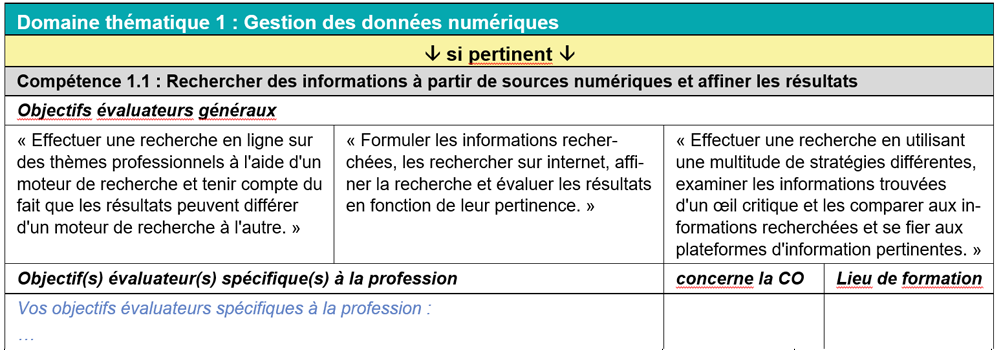 Schéma 5 : extrait de l'outil « Détermination des compétences numériques et des objectifs évaluateurs »Cet outil est également disponible sous forme de document séparé. Pour s'en servir, il vous est demandé : de définir si la compétence numérique est pertinente ; de reprendre tel quel ou d'adapter l'objectif évaluateur général correspondant à la compétence numérique pertinente (et au besoin de formuler des objectifs évaluateurs spécifiques à la profession) ; de définir le lieu de formation où l'objectif évaluateur doit être préparé. Si aucune des compétences numériques proposées n'est pertinente, définissez-en vous-même et formulez les objectifs évaluateurs qui en découlent en fonction des besoins spécifiques à la profession.OutilCompétence opérationnelle :  Indiquez ici la compétence opérationnelleCompétence opérationnelle :  Indiquez ici la compétence opérationnelleDomaine thématique 1 : Gestion des données numériquesDomaine thématique 1 : Gestion des données numériquesQuestions directrices : En ce qui concerne cette compétence opérationnelle (CO)…Pertinent ?… est-il essentiel aujourd'hui et demain de gérer les données numériques de manière professionnelle ?oui  … des données issues de sources numériques (d'internet par ex.) sont-elles nécessaires à l'accomplissement de certaines étapes de travail ?oui  … les données en amont sont-elles (exclusivement) disponibles sous forme numérique ?oui  … les données à archiver ou à transmettre sont-elles (exclusivement) disponibles sous forme numérique ?oui  Vos questions directrices spécifiques à la profession pour le domaine thématique 1 :oui  Domaine thématique 2 : Gestion des contenus numériquesDomaine thématique 2 : Gestion des contenus numériquesQuestions directrices : En ce qui concerne cette compétence opérationnelle (CO)…Pertinent ?… est-il essentiel aujourd'hui et demain de gérer les données numériques de manière professionnelle ?oui  … faut-il pouvoir créer ou éditer des contenus numérisés (contenus texte, image, audio) ?oui  … faut-il des connaissances sur les droits d’auteur et d’utilisation ?oui  Vos questions directrices spécifiques à la profession pour le domaine thématique 2 :...oui  Domaine thématique 3 : Utilisation des TIC à des fins de communication et de collaborationDomaine thématique 3 : Utilisation des TIC à des fins de communication et de collaborationQuestions directrices : En ce qui concerne cette compétence opérationnelle (CO)…Pertinent ?… l’utilisation professionnelle d’outils de communication et d’outils collaboratifs est-elle essentielle ?oui  … le contact avec la clientèle se fait-il de plus en plus via des outils numériques ?oui  … le contact avec les fournisseurs se fait-il de plus en plus via des outils numériques ?oui  … les réunions internes se font-elles de plus en plus via des outils numériques ?oui  Vos questions directrices spécifiques à la profession pour le domaine thématique 3 :oui  Domaine thématique 4 : Protection et sécurité dans l’espace numériqueDomaine thématique 4 : Protection et sécurité dans l’espace numériqueQuestions directrices : En ce qui concerne cette compétence opérationnelle (CO)…Pertinent ?… est-il essentiel pour la sécurité de protéger les données de manière professionnelle pour éviter toute utilisation non autorisée ou piratage ?oui  …y a-t-il un danger de dépendance aux TIC ?oui  …y-a-t-il un risque d'utilisation non autorisée d'appareils numériques ou de piratage de la part de tiers ?oui  Vos questions directrices spécifiques à la profession pour le domaine thématique 6 :oui  Domaine thématique 5 : Gestion des technologies de l’information et de la communicationDomaine thématique 5 : Gestion des technologies de l’information et de la communicationQuestions directrices : En ce qui concerne cette compétence opérationnelle (CO)…Pertinent ?… est-il essentiel de savoir appréhender de manière professionnelle les thèmes actuels liés aux TIC et d’avoir une bonne vue d’ensemble des problématiques ? Si oui : pour quels thèmes concrètement ?oui  … est-il essentiel de savoir appréhender de manière professionnelle des thèmes liés aux TIC spécifiquement utilisés dans la profession ? Si oui : pour quels thèmes concrètement ?oui  Vos questions directrices spécifiques à la profession pour le domaine thématique 5 :oui  Domaine thématique 6 : Résolution de problèmes dans l’espace numériqueDomaine thématique 6 : Résolution de problèmes dans l’espace numériqueQuestions directrices : En ce qui concerne cette compétence opérationnelle (CO)…Pertinent ?… est-il essentiel savoir gérer de manière professionnelle les incidents et défaillances liés aux TIC ?oui  … est-il essentiel de savoir réagir de manière professionnelle aux incidents et aux défaillances liés aux TIC ?oui  … faut-il pouvoir customiser des applications ?oui  … faut-il pouvoir configurer des applications ?oui  … est-il essentiel de savoir gérer le changement lié à l’évolution des outils TIC ?oui  … faut-il pouvoir configurer des applications ou intervenir sur celles-ci (codage) ?oui  … faut-il pouvoir définir les (nouveaux) besoins d’une application ?oui  Vos questions directrices spécifiques à la profession pour le domaine thématique 6 : ...oui  Domaine thématique 1 : Gestion des données numériquesDomaine thématique 1 : Gestion des données numériquesDomaine thématique 1 : Gestion des données numériquesDomaine thématique 1 : Gestion des données numériques si pertinent  si pertinent  si pertinent  si pertinent Compétence 1.1 : Rechercher des informations à partir de sources numériques et affiner les résultatsCompétence 1.1 : Rechercher des informations à partir de sources numériques et affiner les résultatsCompétence 1.1 : Rechercher des informations à partir de sources numériques et affiner les résultatsCompétence 1.1 : Rechercher des informations à partir de sources numériques et affiner les résultatsObjectifs évaluateurs générauxObjectifs évaluateurs générauxObjectifs évaluateurs générauxObjectifs évaluateurs généraux« Effectuer une recherche en ligne sur des thèmes professionnels à l'aide d'un moteur de recherche et tenir compte du fait que les résultats peuvent différer d'un moteur de recherche à l'autre .»« Formuler les informations recherchées, les rechercher sur internet, 
affiner la recherche et évaluer les résultats en fonction de leur pertinence .»« Effectuer une recherche en utilisant une multitude de stratégies différentes, examiner les informations trouvées d'un œil critique et les comparer aux informations recherchées et se fier aux plateformes d'information pertinentes .»« Effectuer une recherche en utilisant une multitude de stratégies différentes, examiner les informations trouvées d'un œil critique et les comparer aux informations recherchées et se fier aux plateformes d'information pertinentes .»Objectif(s) évaluateur(s) spécifique(s) à la professionObjectif(s) évaluateur(s) spécifique(s) à la professionconcerne la COLieu de formationVos objectifs évaluateurs spécifiques à la profession :…Vos objectifs évaluateurs spécifiques à la profession :…Compétence 1.2 : Juger de la véracité des informations issues de sources numériquesCompétence 1.2 : Juger de la véracité des informations issues de sources numériquesCompétence 1.2 : Juger de la véracité des informations issues de sources numériquesCompétence 1.2 : Juger de la véracité des informations issues de sources numériquesObjectifs évaluateurs générauxObjectifs évaluateurs générauxObjectifs évaluateurs générauxObjectifs évaluateurs généraux« S'interroger sur la fiabilité des informations en ligne .»« Comparer des informations provenant de différentes sources .»« Examiner les informations d'un œil critique et juger de leur validité et de leur plausibilité .»« Examiner les informations d'un œil critique et juger de leur validité et de leur plausibilité .»Objectif(s) évaluateur(s) spécifique(s) à la professionObjectif(s) évaluateur(s) spécifique(s) à la professionconcerne la COLieu de formationVos objectifs évaluateurs spécifiques à la profession :…Vos objectifs évaluateurs spécifiques à la profession :…Compétence 1.3 : Enregistrer, archiver et retrouver des données numériquesCompétence 1.3 : Enregistrer, archiver et retrouver des données numériquesCompétence 1.3 : Enregistrer, archiver et retrouver des données numériquesCompétence 1.3 : Enregistrer, archiver et retrouver des données numériquesObjectifs évaluateurs généraux« Enregistrer des fichiers et des contenus (par ex. textes, images, musique, vidéos, sites internet) et savoir y accéder de nouveau .»« Enregistrer et gérer des fichiers, des contenus et des informations, les sécuriser ou les munir de balises (de métadonnées) selon un archivage défini et savoir y accéder de nouveau .»« Organiser les fichiers, les contenus et les informations selon différentes méthodes et à l'aide de différents outils et utiliser divers moyens pour accéder de nouveau aux contenus .»« Organiser les fichiers, les contenus et les informations selon différentes méthodes et à l'aide de différents outils et utiliser divers moyens pour accéder de nouveau aux contenus .»Objectif(s) évaluateur(s) spécifique(s) à la professionObjectif(s) évaluateur(s) spécifique(s) à la professionconcerne la COLieu de formationVos objectifs évaluateurs spécifiques à la profession :…Vos objectifs évaluateurs spécifiques à la profession :…Compétence 1.x : Compétence(s) numérique(s) spécifique(s) à la professionCompétence 1.x : Compétence(s) numérique(s) spécifique(s) à la professionCompétence 1.x : Compétence(s) numérique(s) spécifique(s) à la professionCompétence 1.x : Compétence(s) numérique(s) spécifique(s) à la professionObjectif(s) évaluateur(s) spécifique(s) à la professionObjectif(s) évaluateur(s) spécifique(s) à la professionconcerne la COLieu de formationVos objectifs évaluateurs spécifiques à la profession :…Vos objectifs évaluateurs spécifiques à la profession :…Domaine thématique 2 : Gestion des contenus numériquesDomaine thématique 2 : Gestion des contenus numériquesDomaine thématique 2 : Gestion des contenus numériquesDomaine thématique 2 : Gestion des contenus numériques si pertinent  si pertinent  si pertinent  si pertinent Compétence 2.1 : Développer et intégrer des contenus numériquesCompétence 2.1 : Développer et intégrer des contenus numériquesCompétence 2.1 : Développer et intégrer des contenus numériquesCompétence 2.1 : Développer et intégrer des contenus numériquesObjectifs évaluateurs générauxObjectifs évaluateurs générauxObjectifs évaluateurs générauxObjectifs évaluateurs généraux« Créer des contenus numériques simples (p. ex. fichiers texte, image, audio .»« Créer des contenus numériques, y compris multimédias, dans différents formats .»« Créer des contenus numériques dans différents formats, sur différentes plateformes et divers environnements à l'aide d'un grand nombre d'outils numériques .»« Créer des contenus numériques dans différents formats, sur différentes plateformes et divers environnements à l'aide d'un grand nombre d'outils numériques .»Objectif(s) évaluateur(s) spécifique(s) à la professionObjectif(s) évaluateur(s) spécifique(s) à la professionconcerne la COLieu de formationVos objectifs évaluateurs spécifiques à la profession :…Vos objectifs évaluateurs spécifiques à la profession :…Compétence 2.2: Gérer les licences et les droits d'auteurCompétence 2.2: Gérer les licences et les droits d'auteurCompétence 2.2: Gérer les licences et les droits d'auteurCompétence 2.2: Gérer les licences et les droits d'auteurAllgemeine LeistungszieleAllgemeine LeistungszieleAllgemeine LeistungszieleAllgemeine Leistungsziele« Veiller aux droits d'auteur et aux droits d'utilisation.»« Faire la différence entre droit d'auteur et droit d'utilisation ainsi qu'entre Copyleft et Creative Commons et les respecter lors de la création de contenus.« Veiller à ce que les contenus et les données soient en règle avec les divers types de licences .»« Veiller à ce que les contenus et les données soient en règle avec les divers types de licences .»Objectif(s) évaluateur(s) spécifique(s) à la professionObjectif(s) évaluateur(s) spécifique(s) à la professionconcerne la COLieu de formationVos objectifs évaluateurs spécifiques à la profession :…Vos objectifs évaluateurs spécifiques à la profession :…Compétence 2.x : Compétence(s) numérique(s) spécifique(s) à votre professionCompétence 2.x : Compétence(s) numérique(s) spécifique(s) à votre professionCompétence 2.x : Compétence(s) numérique(s) spécifique(s) à votre professionCompétence 2.x : Compétence(s) numérique(s) spécifique(s) à votre professionObjectif(s) évaluateur(s) spécifique(s) à la professionObjectif(s) évaluateur(s) spécifique(s) à la professionconcerne la COLieu de formationVos objectifs évaluateurs spécifiques à la profession :…Vos objectifs évaluateurs spécifiques à la profession :…Domaine thématique 3 : Utilisation des TIC à des fins de communication et de collaborationDomaine thématique 3 : Utilisation des TIC à des fins de communication et de collaborationDomaine thématique 3 : Utilisation des TIC à des fins de communication et de collaborationDomaine thématique 3 : Utilisation des TIC à des fins de communication et de collaboration si pertinent  si pertinent  si pertinent  si pertinent Compétence 3.1 : Interagir via les médias numériquesCompétence 3.1 : Interagir via les médias numériquesCompétence 3.1 : Interagir via les médias numériquesCompétence 3.1 : Interagir via les médias numériquesObjectifs évaluateurs générauxObjectifs évaluateurs générauxObjectifs évaluateurs générauxObjectifs évaluateurs généraux« Interagir avec d'autres via les fonctions de base des outils de communication .»« Utiliser les fonctions étendues de divers outils numériques pour interagir avec d'autres .»« Utiliser un grand nombre d'outils différents pour communiquer en ligne .»« Utiliser un grand nombre d'outils différents pour communiquer en ligne .»Objectif(s) évaluateur(s) spécifique(s) à la professionObjectif(s) évaluateur(s) spécifique(s) à la professionconcerne la COLieu de formationVos objectifs évaluateurs spécifiques à la profession :…Vos objectifs évaluateurs spécifiques à la profession :…Compétence 3.2 : Partager des informations et des contenus numériquesCompétence 3.2 : Partager des informations et des contenus numériquesCompétence 3.2 : Partager des informations et des contenus numériquesCompétence 3.2 : Partager des informations et des contenus numériquesObjectifs évaluateurs générauxObjectifs évaluateurs générauxObjectifs évaluateurs générauxObjectifs évaluateurs généraux« Partager avec d'autres des fichiers et des contenus via des fonctions simples .»« Utiliser les réseaux sociaux et les communautés en ligne et partager des informations .»« Installer et gérer des plateformes de partage d'information .»« Installer et gérer des plateformes de partage d'information .»Objectif(s) évaluateur(s) spécifique(s) à la professionObjectif(s) évaluateur(s) spécifique(s) à la professionconcerne la COLieu de formationVos objectifs évaluateurs spécifiques à la profession :…Vos objectifs évaluateurs spécifiques à la profession :…Compétence 3.3 : Prendre part à la vie (administrative) numérique de la sociétéCompétence 3.3 : Prendre part à la vie (administrative) numérique de la sociétéCompétence 3.3 : Prendre part à la vie (administrative) numérique de la sociétéCompétence 3.3 : Prendre part à la vie (administrative) numérique de la sociétéObjectifs évaluateurs générauxObjectifs évaluateurs générauxObjectifs évaluateurs générauxObjectifs évaluateurs généraux« Utiliser les fonctions de base de certains services en ligne (par ex. eTax, e-banking) .»« Participer activement à des espaces en ligne et utiliser des services en ligne plus complexes .»« Créer et gérer des espaces en ligne .»« Créer et gérer des espaces en ligne .»Objectif(s) évaluateur(s) spécifique(s) à la professionObjectif(s) évaluateur(s) spécifique(s) à la professionconcerne la COLieu de formationVos objectifs évaluateurs spécifiques à la profession :…Vos objectifs évaluateurs spécifiques à la profession :…Compétence 3.4 : Collaborer via des outils numériquesCompétence 3.4 : Collaborer via des outils numériquesCompétence 3.4 : Collaborer via des outils numériquesCompétence 3.4 : Collaborer via des outils numériquesObjectifs évaluateurs générauxObjectifs évaluateurs générauxObjectifs évaluateurs générauxObjectifs évaluateurs généraux« Collaborer avec d'autres à l'élaboration d'un résultat via des outils numériques simples .»« Travailler avec des partenaires via divers outils numériques collaboratifs .»« Évaluer, mettre à la disposition et gérer des outils en ligne .»« Évaluer, mettre à la disposition et gérer des outils en ligne .»Objectif(s) évaluateur(s) spécifique(s) à la professionObjectif(s) évaluateur(s) spécifique(s) à la professionconcerne la COLieu de formationVos objectifs évaluateurs spécifiques à la profession :…Vos objectifs évaluateurs spécifiques à la profession :…Compétence 3.5 : Savoir se comporter dans un environnement numériqueCompétence 3.5 : Savoir se comporter dans un environnement numériqueCompétence 3.5 : Savoir se comporter dans un environnement numériqueCompétence 3.5 : Savoir se comporter dans un environnement numériqueObjectifs évaluateurs générauxObjectifs évaluateurs générauxObjectifs évaluateurs générauxObjectifs évaluateurs généraux« Se conformer aux bonnes pratiques relatives à la communication numérique .»« Observer le code de conduite relatif la communication numérique .»« Appliquer les règles de bonne conduite dans les différents espaces numériques et développer des stratégies pour identifier les comportements inadéquats .»« Appliquer les règles de bonne conduite dans les différents espaces numériques et développer des stratégies pour identifier les comportements inadéquats .»Objectif(s) évaluateur(s) spécifique(s) à la professionObjectif(s) évaluateur(s) spécifique(s) à la professionconcerne la COLieu de formationVos objectifs évaluateurs spécifiques à la profession :…Vos objectifs évaluateurs spécifiques à la profession :…Compétence 3.6 : Gérer des identités numériquesCompétence 3.6 : Gérer des identités numériquesCompétence 3.6 : Gérer des identités numériquesCompétence 3.6 : Gérer des identités numériquesObjectifs évaluateurs générauxObjectifs évaluateurs générauxObjectifs évaluateurs générauxObjectifs évaluateurs généraux« Connaître les chances et les risques de l'utilisation d'identités numériques .»« Créer une identité numérique et en suivre les traces à partir de traces modélisées .»« Gérer plusieurs identités numériques, tracer les données et les interactions qu'elles génèrent et protéger sa réputation en ligne .»« Gérer plusieurs identités numériques, tracer les données et les interactions qu'elles génèrent et protéger sa réputation en ligne .»Objectif(s) évaluateur(s) spécifique(s) à la professionObjectif(s) évaluateur(s) spécifique(s) à la professionconcerne la COLieu de formationVos objectifs évaluateurs spécifiques à la profession :…Vos objectifs évaluateurs spécifiques à la profession :…Compétence 3.x : Compétence(s) numérique(s) spécifique(s) à la professionCompétence 3.x : Compétence(s) numérique(s) spécifique(s) à la professionCompétence 3.x : Compétence(s) numérique(s) spécifique(s) à la professionCompétence 3.x : Compétence(s) numérique(s) spécifique(s) à la professionObjectif(s) évaluateur(s) spécifique(s) à la professionObjectif(s) évaluateur(s) spécifique(s) à la professionconcerne la COLieu de formationVos objectifs évaluateurs spécifiques à la profession :…Vos objectifs évaluateurs spécifiques à la profession :…Domaine thématique 4 : Protection et sécurité dans l’espace numériqueDomaine thématique 4 : Protection et sécurité dans l’espace numériqueDomaine thématique 4 : Protection et sécurité dans l’espace numériqueDomaine thématique 4 : Protection et sécurité dans l’espace numérique si pertinent  si pertinent  si pertinent  si pertinent Compétence 4.1 : Protéger et sécuriser les appareilsCompétence 4.1 : Protéger et sécuriser les appareilsCompétence 4.1 : Protéger et sécuriser les appareilsCompétence 4.1 : Protéger et sécuriser les appareilsObjectifs évaluateurs générauxObjectifs évaluateurs générauxObjectifs évaluateurs générauxObjectifs évaluateurs généraux« Appliquer les mesures élémentaires de protection de mon appareil (par ex. antivirus, mots de passe ou autres modes d'authentification) .»« Protéger les appareils numériques et appliquer les stratégies de sécurité prescrites .»« Actualiser régulièrement les stratégies de sécurité et agir immédiatement quand un appareil est menacé .»« Actualiser régulièrement les stratégies de sécurité et agir immédiatement quand un appareil est menacé .»Objectif(s) évaluateur(s) spécifique(s) à la professionObjectif(s) évaluateur(s) spécifique(s) à la professionconcerne la COLieu de formationVos objectifs évaluateurs spécifiques à la profession :…Vos objectifs évaluateurs spécifiques à la profession :…Compétence 4.2 : Protéger et sécuriser les données personnelles et celles de l'employeurCompétence 4.2 : Protéger et sécuriser les données personnelles et celles de l'employeurCompétence 4.2 : Protéger et sécuriser les données personnelles et celles de l'employeurCompétence 4.2 : Protéger et sécuriser les données personnelles et celles de l'employeurObjectifs évaluateurs générauxObjectifs évaluateurs générauxObjectifs évaluateurs générauxObjectifs évaluateurs généraux« Dans un environnement en ligne, ne communiquer que certains types d'informations sur moi-même, les autres et mon employeur.»« Préserver la sphère privée dans un environnement en ligne et savoir que les données sont collectées et utilisées .»« Vérifier les réglages relatifs à la protection des données des services en ligne pour mieux protéger ma sphère privée et comprendre comment les données sont collectées et utilisées .»« Vérifier les réglages relatifs à la protection des données des services en ligne pour mieux protéger ma sphère privée et comprendre comment les données sont collectées et utilisées .»Objectif(s) évaluateur(s) spécifique(s) à la professionObjectif(s) évaluateur(s) spécifique(s) à la professionconcerne la COLieu de formationVos objectifs évaluateurs spécifiques à la profession :…Vos objectifs évaluateurs spécifiques à la profession :…Compétence 4.3 : Préserver sa santéCompétence 4.3 : Préserver sa santéCompétence 4.3 : Préserver sa santéCompétence 4.3 : Préserver sa santéObjectifs évaluateurs générauxObjectifs évaluateurs générauxObjectifs évaluateurs générauxObjectifs évaluateurs généraux« Éviter le cybermobbing et savoir que les technologies numériques utilisées à mauvais escient peuvent nuire à ma santé (mentale) .»« Me protéger et protéger les autres du cybermobbing et connaître les risques pour la santé des technologies numériques .»« Éviter les problèmes de santé liés à l'utilisation des technologies numériques et maintenir un bon équilibre entre le monde virtuel et le monde réel .»« Éviter les problèmes de santé liés à l'utilisation des technologies numériques et maintenir un bon équilibre entre le monde virtuel et le monde réel .»Objectif(s) évaluateur(s) spécifique(s) à la professionObjectif(s) évaluateur(s) spécifique(s) à la professionconcerne la COLieu de formationVos objectifs évaluateurs spécifiques à la profession :…Vos objectifs évaluateurs spécifiques à la profession :…Compétence 4.4 : Préserver l'environnementCompétence 4.4 : Préserver l'environnementCompétence 4.4 : Préserver l'environnementCompétence 4.4 : Préserver l'environnementObjectifs évaluateurs générauxObjectifs évaluateurs générauxObjectifs évaluateurs générauxObjectifs évaluateurs généraux« Veiller à une gestion durable des ressources électroniques .»« Connaître les aspects positifs et négatifs de l'utilisation des TIC en termes d'impact sur l'environnement .»« Réfléchir à l'impact des TIC sur le quotidien, la consommation en ligne et l'environnement .»« Réfléchir à l'impact des TIC sur le quotidien, la consommation en ligne et l'environnement .»Objectif(s) évaluateur(s) spécifique(s) à la professionObjectif(s) évaluateur(s) spécifique(s) à la professionconcerne la COLieu de formationVos objectifs évaluateurs spécifiques à la profession :…Vos objectifs évaluateurs spécifiques à la profession :…Compétence 4.x : Compétence(s) numérique(s) spécifique(s) à la professionCompétence 4.x : Compétence(s) numérique(s) spécifique(s) à la professionCompétence 4.x : Compétence(s) numérique(s) spécifique(s) à la professionCompétence 4.x : Compétence(s) numérique(s) spécifique(s) à la professionObjectif(s) évaluateur(s) spécifique(s) à la professionObjectif(s) évaluateur(s) spécifique(s) à la professionconcerne la COLieu de formationVos objectifs évaluateurs spécifiques à la profession :…Vos objectifs évaluateurs spécifiques à la profession :…Domaine thématique 5 : Gestion des technologies de l’information et de la communicationDomaine thématique 5 : Gestion des technologies de l’information et de la communicationDomaine thématique 5 : Gestion des technologies de l’information et de la communicationDomaine thématique 5 : Gestion des technologies de l’information et de la communication si pertinent  si pertinent  si pertinent  si pertinent Compétence 5.1 : Robotique – interaction homme-machineCompétence 5.1 : Robotique – interaction homme-machineCompétence 5.1 : Robotique – interaction homme-machineCompétence 5.1 : Robotique – interaction homme-machineObjectifs évaluateurs générauxObjectifs évaluateurs générauxObjectifs évaluateurs générauxObjectifs évaluateurs généraux« Connaître les possibilités d'interaction avec les systèmes intelligents .»« Savoir commander et contrôler adéquatement des systèmes intelligents .»« Planifier le recours à des systèmes intelligents et les utiliser .»« Planifier le recours à des systèmes intelligents et les utiliser .»Objectif(s) évaluateur(s) spécifique(s) à la professionObjectif(s) évaluateur(s) spécifique(s) à la professionconcerne la COLieu de formationVos objectifs évaluateurs spécifiques à la profession :…Vos objectifs évaluateurs spécifiques à la profession :…Compétence 5.2 : Technique des capteursCompétence 5.2 : Technique des capteursCompétence 5.2 : Technique des capteursCompétence 5.2 : Technique des capteursObjectifs évaluateurs générauxObjectifs évaluateurs générauxObjectifs évaluateurs générauxObjectifs évaluateurs généraux« Connaître différents types de capteurs et leurs fonctions de base .»« Contrôler les capteurs d'applications existantes et en assurer la maintenance .»« Intégrer des capteurs dans des applications .»« Intégrer des capteurs dans des applications .»Objectif(s) évaluateur(s) spécifique(s) à la professionObjectif(s) évaluateur(s) spécifique(s) à la professionconcerne la COLieu de formationVos objectifs évaluateurs spécifiques à la profession :…Vos objectifs évaluateurs spécifiques à la profession :…Compétence 5.3 : internet des objetsCompétence 5.3 : internet des objetsCompétence 5.3 : internet des objetsCompétence 5.3 : internet des objetsObjectifs évaluateurs générauxObjectifs évaluateurs générauxObjectifs évaluateurs générauxObjectifs évaluateurs généraux« Connaître les possibilités de base de connexion d'objets physiques à internet .»« Connecter des objets physiques à internet .»« Connecter des objets physiques à internet et les intégrer à des processus .»« Connecter des objets physiques à internet et les intégrer à des processus .»Objectif(s) évaluateur(s) spécifique(s) à la professionObjectif(s) évaluateur(s) spécifique(s) à la professionconcerne la COLieu de formationVos objectifs évaluateurs spécifiques à la profession :…Vos objectifs évaluateurs spécifiques à la profession :…Compétence 5.4 : Réalité virtuelle, réalité augmentéeCompétence 5.4 : Réalité virtuelle, réalité augmentéeCompétence 5.4 : Réalité virtuelle, réalité augmentéeCompétence 5.4 : Réalité virtuelle, réalité augmentéeObjectifs évaluateurs générauxObjectifs évaluateurs générauxObjectifs évaluateurs générauxObjectifs évaluateurs généraux« Travailler au quotidien avec des applications de réalité virtuelle ou de réalité augmentée .»« Configurer des applications de 
réalité virtuelle ou de réalité 
augmentée pour un but donné et 
les utiliser .»« Sélectionner des applications de réalité 
virtuelle et de réalité augmentée, les 
configurer et créer une expérience client unique en son genre .»« Sélectionner des applications de réalité 
virtuelle et de réalité augmentée, les 
configurer et créer une expérience client unique en son genre .»Objectif(s) évaluateur(s) spécifique(s) à la professionObjectif(s) évaluateur(s) spécifique(s) à la professionconcerne la COLieu de formationVos objectifs évaluateurs spécifiques à la profession :…Vos objectifs évaluateurs spécifiques à la profession :…Compétence 5.5 : Gérer les technologies et applications TIC spécifiques à la professionCompétence 5.5 : Gérer les technologies et applications TIC spécifiques à la professionCompétence 5.5 : Gérer les technologies et applications TIC spécifiques à la professionCompétence 5.5 : Gérer les technologies et applications TIC spécifiques à la professionObjectifs évaluateurs générauxObjectifs évaluateurs générauxObjectifs évaluateurs générauxObjectifs évaluateurs généraux« Utiliser les fonctions de base des logiciels spécifiques à la profession et les appareils munis de ces logiciels .»« Utiliser toutes les fonctions des 
logiciels spécifiques à la profession et les appareils munis de ces 
logiciels .»« Modifier la configuration des logiciels et 
juger de l'efficacité du résultat .»« Modifier la configuration des logiciels et 
juger de l'efficacité du résultat .»Objectif(s) évaluateur(s) spécifique(s) à la professionObjectif(s) évaluateur(s) spécifique(s) à la professionconcerne la COLieu de formationVos objectifs évaluateurs spécifiques à la profession :…Vos objectifs évaluateurs spécifiques à la profession :…Compétence 5.x : Compétence(s) numérique(s) spécifique(s) à la professionCompétence 5.x : Compétence(s) numérique(s) spécifique(s) à la professionCompétence 5.x : Compétence(s) numérique(s) spécifique(s) à la professionCompétence 5.x : Compétence(s) numérique(s) spécifique(s) à la professionObjectif(s) évaluateur(s) spécifique(s) à la professionObjectif(s) évaluateur(s) spécifique(s) à la professionconcerne la COLieu de formationVos objectifs évaluateurs spécifiques à la profession :…Vos objectifs évaluateurs spécifiques à la profession :…Domaine thématique 6 : Résolution de problèmes dans l’espace numériqueDomaine thématique 6 : Résolution de problèmes dans l’espace numériqueDomaine thématique 6 : Résolution de problèmes dans l’espace numériqueDomaine thématique 6 : Résolution de problèmes dans l’espace numérique si pertinent s si pertinent s si pertinent s si pertinent sCompétence 6.1 : Résoudre des problèmes techniques en lien avec les TICCompétence 6.1 : Résoudre des problèmes techniques en lien avec les TICCompétence 6.1 : Résoudre des problèmes techniques en lien avec les TICCompétence 6.1 : Résoudre des problèmes techniques en lien avec les TICObjectifs évaluateurs générauxObjectifs évaluateurs générauxObjectifs évaluateurs générauxObjectifs évaluateurs généraux« Cibler l'aide nécessaire en cas de problème avec une technologie ou l'utilisation d'un nouvel appareil, d'un nouveau logiciel ou d'une nouvelle application .»« Résoudre des problèmes TIC simples .»« Résoudre une multitude de problèmes liés à l’utilisation des TIC .»« Résoudre une multitude de problèmes liés à l’utilisation des TIC .»Objectif(s) évaluateur(s) spécifique(s) à la professionObjectif(s) évaluateur(s) spécifique(s) à la professionconcerne la COLieu de formationVos objectifs évaluateurs spécifiques à la profession :…Vos objectifs évaluateurs spécifiques à la profession :…Compétence 6.2 : Identifier les besoins et les réponses technologiquesCompétence 6.2 : Identifier les besoins et les réponses technologiquesCompétence 6.2 : Identifier les besoins et les réponses technologiquesCompétence 6.2 : Identifier les besoins et les réponses technologiquesObjectifs évaluateurs générauxObjectifs évaluateurs générauxObjectifs évaluateurs générauxObjectifs évaluateurs généraux« Résoudre des problèmes circonscrits à l'aide de technologies et utiliser des outils numériques dans le cadre de travaux de routine .»« Résoudre un problème lié à un travail sortant de l'ordinaire, sélectionner pour ce faire un outil adéquat et juger de son efficacité .»« Sélectionner un outil, un logiciel ou un service et l'utiliser dans le cadre d'un travail familier .»« Sélectionner un outil, un logiciel ou un service et l'utiliser dans le cadre d'un travail familier .»Objectif(s) évaluateur(s) spécifique(s) à la professionObjectif(s) évaluateur(s) spécifique(s) à la professionconcerne la COLieu de formationVos objectifs évaluateurs spécifiques à la profession :…Vos objectifs évaluateurs spécifiques à la profession :…Compétence 6.3 : Innover et faire preuve de créativité dans l'utilisation des TICCompétence 6.3 : Innover et faire preuve de créativité dans l'utilisation des TICCompétence 6.3 : Innover et faire preuve de créativité dans l'utilisation des TICCompétence 6.3 : Innover et faire preuve de créativité dans l'utilisation des TICObjectifs évaluateurs générauxObjectifs évaluateurs générauxObjectifs évaluateurs générauxObjectifs évaluateurs généraux« Utiliser les technologies et les outils numériques à des fins créatives .»« Utiliser les technologies à des fins créatives ou dans le but de résoudre des problèmes de manière créative.« Résoudre des problèmes conceptuels à l'aide de technologies et d'outils numériques et collaborer de manière proactive pour aboutir un résultat créatif et novateur .»« Résoudre des problèmes conceptuels à l'aide de technologies et d'outils numériques et collaborer de manière proactive pour aboutir un résultat créatif et novateur .»Objectif(s) évaluateur(s) spécifique(s) à la professionObjectif(s) évaluateur(s) spécifique(s) à la professionconcerne la COLieu de formationVos objectifs évaluateurs spécifiques à la profession :…Vos objectifs évaluateurs spécifiques à la profession :…Compétence 6.4 : Adapter et développer des logiciels/des applicationsCompétence 6.4 : Adapter et développer des logiciels/des applicationsCompétence 6.4 : Adapter et développer des logiciels/des applicationsCompétence 6.4 : Adapter et développer des logiciels/des applicationsObjectifs évaluateurs générauxObjectifs évaluateurs générauxObjectifs évaluateurs générauxObjectifs évaluateurs généraux« Procéder à des modifications simples de la configuration de logiciels ou des paramètres d'appareils .»« Modifier la configuration de logiciels ou les paramètres d'appareils et adapter une application à des besoins donnés .»« Analyser des systèmes et des fonctionnalités de programmes et modifier ou réécrire le code de programmation à l'aide d'un langage de programmation .»« Analyser des systèmes et des fonctionnalités de programmes et modifier ou réécrire le code de programmation à l'aide d'un langage de programmation .»Objectif(s) évaluateur(s) spécifique(s) à la professionObjectif(s) évaluateur(s) spécifique(s) à la professionconcerne la COLieu de formationVos objectifs évaluateurs spécifiques à la profession :…Vos objectifs évaluateurs spécifiques à la profession :…Compétence 6.x : Compétence(s) numérique(s) spécifique(s) à la professionCompétence 6.x : Compétence(s) numérique(s) spécifique(s) à la professionCompétence 6.x : Compétence(s) numérique(s) spécifique(s) à la professionCompétence 6.x : Compétence(s) numérique(s) spécifique(s) à la professionObjectif(s) évaluateur(s) spécifique(s) à la professionObjectif(s) évaluateur(s) spécifique(s) à la professionconcerne la COLieu de formationVos objectifs évaluateurs spécifiques à la profession :…Vos objectifs évaluateurs spécifiques à la profession :…